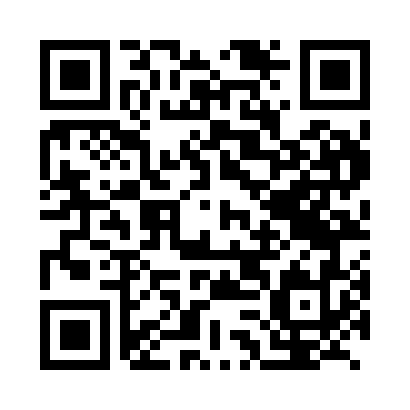 Ramadan times for Akoua, CongoMon 11 Mar 2024 - Wed 10 Apr 2024High Latitude Method: NonePrayer Calculation Method: Muslim World LeagueAsar Calculation Method: ShafiPrayer times provided by https://www.salahtimes.comDateDayFajrSuhurSunriseDhuhrAsrIftarMaghribIsha11Mon4:584:586:0712:103:166:146:147:1912Tue4:584:586:0712:103:156:136:137:1813Wed4:584:586:0612:103:146:136:137:1814Thu4:574:576:0612:093:136:136:137:1815Fri4:574:576:0612:093:126:136:137:1716Sat4:574:576:0612:093:116:126:127:1717Sun4:574:576:0512:093:106:126:127:1718Mon4:564:566:0512:083:086:126:127:1619Tue4:564:566:0512:083:096:116:117:1620Wed4:564:566:0512:083:096:116:117:1621Thu4:564:566:0412:073:106:116:117:1522Fri4:554:556:0412:073:106:106:107:1523Sat4:554:556:0412:073:106:106:107:1524Sun4:554:556:0312:073:116:106:107:1425Mon4:544:546:0312:063:116:096:097:1426Tue4:544:546:0312:063:126:096:097:1427Wed4:544:546:0312:063:126:096:097:1428Thu4:534:536:0212:053:126:086:087:1329Fri4:534:536:0212:053:136:086:087:1330Sat4:534:536:0212:053:136:086:087:1331Sun4:534:536:0112:043:136:086:087:121Mon4:524:526:0112:043:146:076:077:122Tue4:524:526:0112:043:146:076:077:123Wed4:524:526:0112:043:146:076:077:124Thu4:514:516:0012:033:146:066:067:115Fri4:514:516:0012:033:156:066:067:116Sat4:514:516:0012:033:156:066:067:117Sun4:504:505:5912:023:156:056:057:118Mon4:504:505:5912:023:156:056:057:109Tue4:504:505:5912:023:156:056:057:1010Wed4:494:495:5912:023:166:056:057:10